A AVENTURA CHEGA AO NATIONAL GEOGRAPHIC COM ‘FAMOSOS EM PERIGO COM BEAR GRYLLS’‘Famosos em Perigo com Bear Grylls’ junta celebridade  Bear Grylls  ambientes mais inóspitos do mundo;A série tem estreia marcada no National Geographic para o dia 19 de janeiro, e terá emissão em simulcast no FOX Movies;Esta temporada junta celebridades como Brie Larson, Channing Tatum, Armie Hammer, Zachary Quinto, Cara Delevingne e Alex Honnold.Lisboa,  de janeiro de 2020O National Geographic vai estrear no próximo dia 19 de janeiro ‘Famosos em Perigo com Bear Grylls’, uma das suas séries mais impressionantes de sempre. Esta é uma produção que junta celebridades internacionais ao Bear Grylls, que ‘Famosos em Perigo com Bear Grylls’ traz de volta à natureza Bear Grylls, o guru da sobrevivência em situações extremas. Em cada episódio, o britânico traz um novo convidado para o acompanhar numa viagem sem limites por alguns dos ambientes mais inóspitos do mundo. Para completar a missão, os dois parceiros terão de utilizar técnicas de sobrevivência de forma a ultrapassar os obstáculos mais desafiantes, enquanto testam os seus limites mentais e físicos.Esta temporada conta com a participação dos atores Brie Larson, Channing Tatum, Armie Hammer e Zachary Quinto, da modelo Cara Delevigne, do alpinista Alex Honnold,  documentário ‘Free Solo’e muitos mais. O primeiro episódio da temporada terá emissão em no canal FOX Movies.Bear Grylls é atualmente uma referência mundial da sobrevivência e aventura ao ar livre. Desde cedo aprendeu com o seu pai a escalar e velejar, duas modalidades que vieram a marcar o seu percurso profissional e pessoal. Além de aventureiro e apresentador de televisão, Bear é também escritor e chefe dos escuteiros o Reino Unido‘FAMOSOS EM PERIGO COM BEAR GRYLLS – Brie Larson nas Ilhas Pérola’EMISSÃO: Domingo, 19 de janeiro, às 21h15 (em simulcast no canal FOX Movies)Numa escapadela de 48 horas, Bear conta com a companhia de Brie Larson, protagonista do filme ‘Capitão Marvel’, numa derradeira aventura na selva numa ilha remota do Golfo do Panamá. A viagem tem início com um salto de helicóptero para o oceano, seguindo-se de um trilho arriscado por um mangal repleto de crocodilos que se transforma num labirinto perigoso com a subida da maré. Para o sucesso desta aventura serão precisas as técnicas de sobrevivência de Bear e os superpoderes de Brie.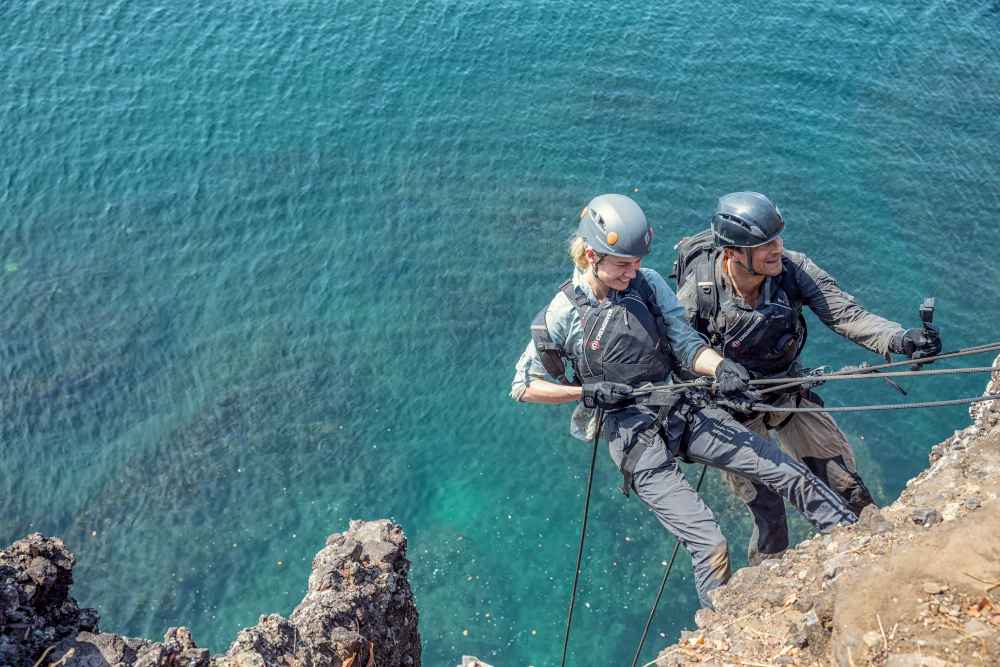 ‘FAMOSOS EM PERIGO COM BEAR GRYLLS – Channing Tatum nas Montanhas da Noruega’EMISSÃO: Domingo, 26 de janeiro, às 22h30Channing Tatum já não é um estreante nestas andanças, e passados cinco anos o ator reúne-se novamente com Bear para uma aventura nas montanhas da Noruega. Para iniciar a jornada, os dois põem à prova as suas habilidades de paraquedismo em terrenos acidentados, com áreas rochosas e falésias imponentes. A juntar a isto, Channing é testado com diversas provas, desde a por comida até ao treino de imersão em água fria ao estilo SEAL.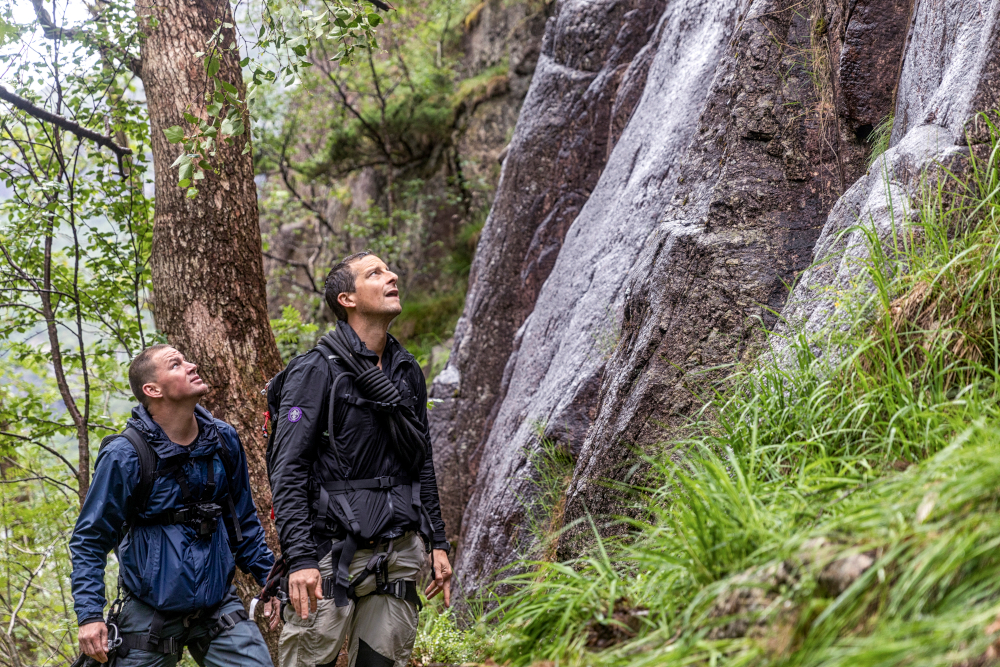 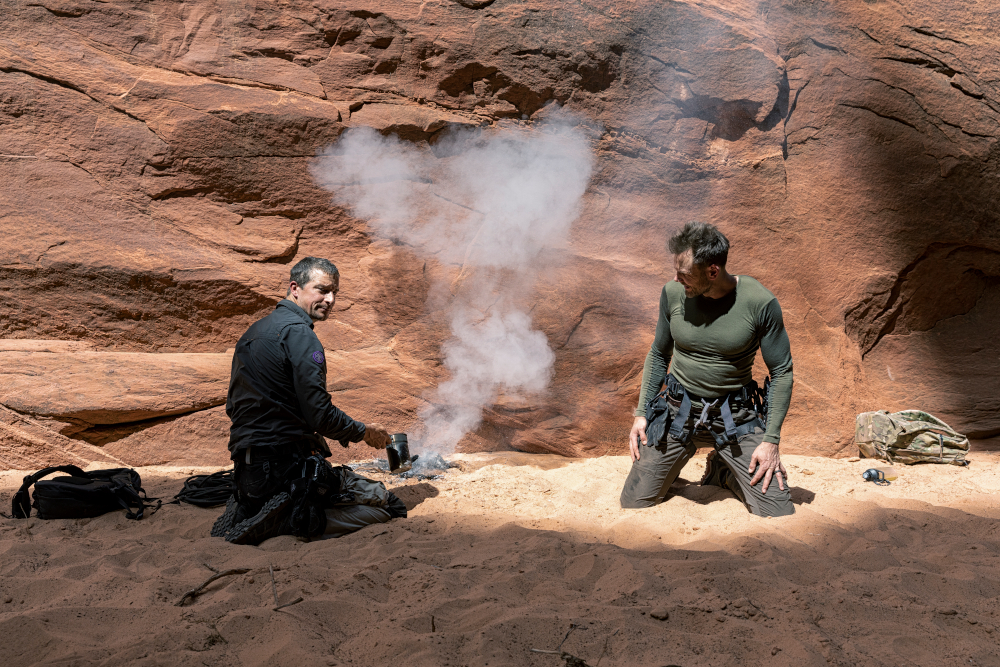 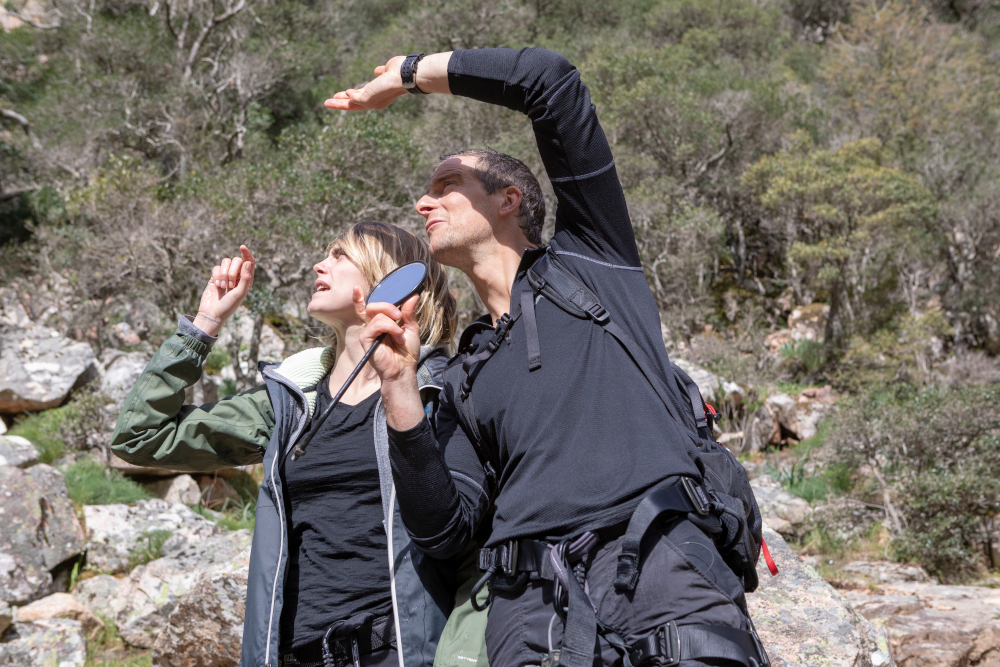 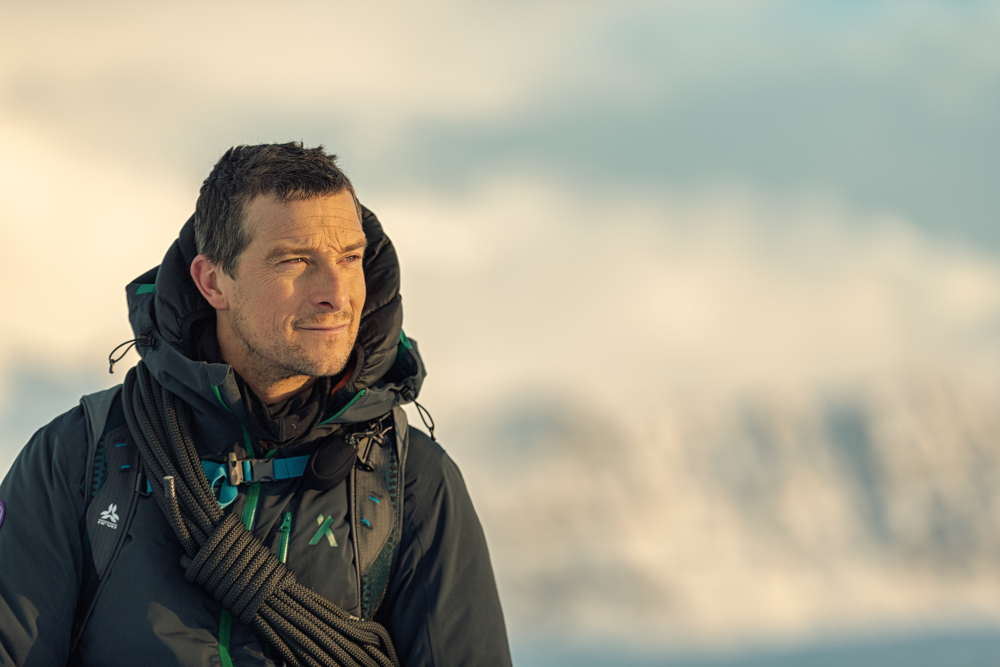 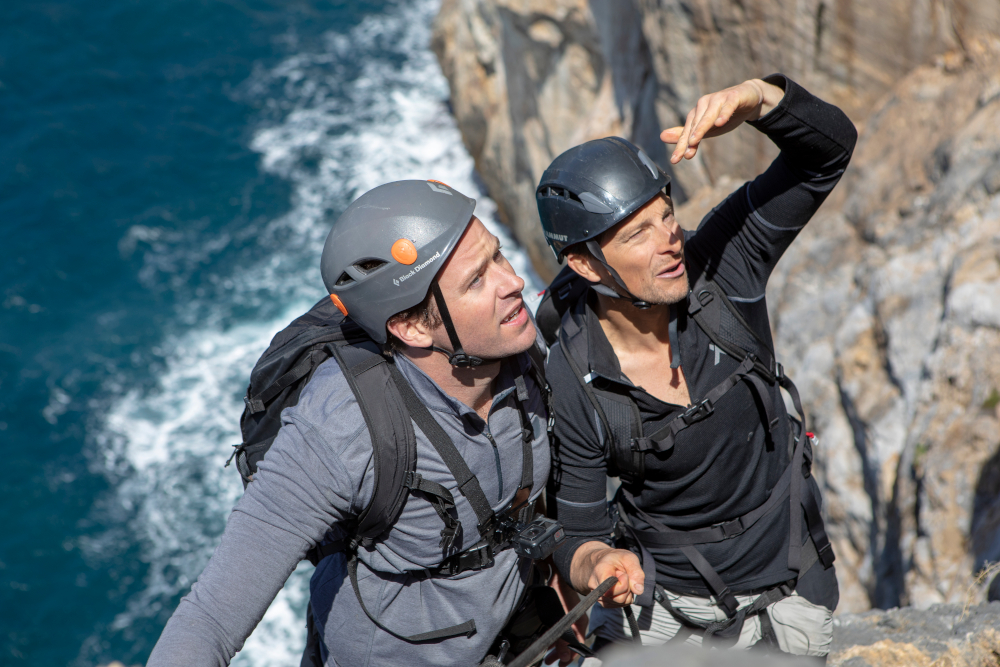 Para mais informações, contacte:National Geographic Partners Margarida Morais: margarida.morais@natgeo.com Lift ConsultingCatarina Brito: catarina.brito@lift.com.pt Sobre o canal National Geographic:O National Geographic (NAT GEO) convida os telespectadores a irem “mais além” através de uma programação inteligente, inovadora e inspiradora que desafia as perceções de cada um, a forma como vemos o mundo e o que nos impele para o progresso. O NAT GEO é um canal dinâmico que analisa e documenta temas relevantes e atuais muito diversos: versa sobre o ser humano, a vida animal, invenções e ciências do futuro, tecnologia e legados históricos, sociais, geográficos e antropológicos que contribuíram e contribuem para a construção da sociedade atual. Em Portugal, o canal está disponível nos operadores NOS, MEO, Vodafone e Nowo.Caso não pretenda continua a receber informação da Lift Consulting, envie por favor mail para dpo@liftworld.net, indicando unsubscribe no assunto.